REPREZENTAČNÍ DRUŽSTVO NADĚJÍ ČESKÉ REPUBLIKY (PRE-JUNIORS)Vedoucí družstva nadějí ČR: Liběna MenšíkováHlavní trenérka družstva nadějí ČR: Blanka KsandrováSeznam družstva nadějí České republiky (pre-juniors) k datu 1. 9. 2017 Avtová Diana (2004 ZŠ Hostivař Praha) 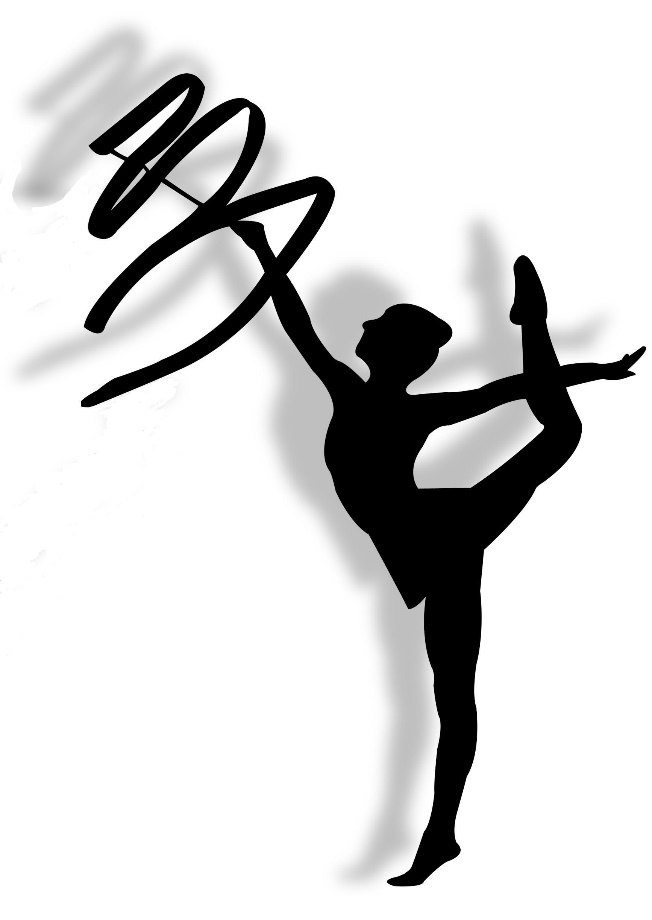 Gumenyuk Veronika (2005 SK TART MS Brno) Hirn Anabel Julia (2006 SKMG Máj Č. Budějovice)Jilečková Mariana (2005 SK Jihlava)Koudelková Lucie (2006 SK TART MS Brno) Kouřilová Berenika (2006 SK TART MS Brno) Macešková Veronika (2006 TJ SPKV) Michálková Veronika (2006 SK Jihlava) Nezbedová Natali (2005 SKMG Máj Č. Budějovice)Prokšová Anna (2006 TJ Sokol Bedřichov)Říhová Barbora (2005 TJ Sokol Praha VII)Sedláková Nela (2006 SK TART MS Brno)Sehedi Jevgenija (2006 SK Motorlet Praha) Sládková Nikol (2004 SK TRASKO Vyškov)Smějová Tina (2006 ZŠ Hostivař Praha)Stieblerová Nikola (2005 SK Jihlava)Šiková Barbora (2005 SK TART MS Brno)Štěpánková Ema (2006 TJ Bohemians Praha) Václavíková Denisa (2005 SK TART MS Brno) Vintrová Lucie (2005 ZŠ Hostivař Praha)